THE PARISH CHURCH OF ST MICHAEL, ALNWICK‘ALL ARE WELCOME IN THIS PLACE’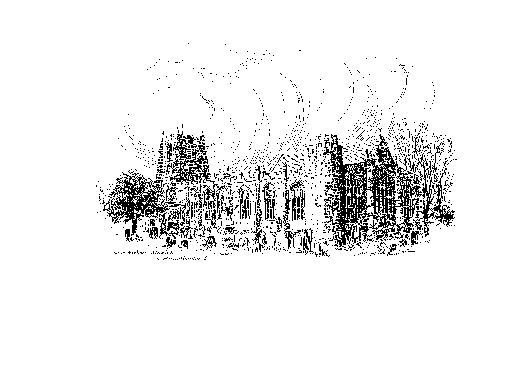 Sunday, 20th NOVEMBER 2022CHRIST THE KINGTHE SUNDAY NEXT BEFORE ADVENTA warm welcome to our worship today.We hope you will stay for tea/coffee after the 10.00am service.The wearing of a mask is a personal choice in St Michael’sTODAY’S WORSHIP8.30am	Holy Communion (BCP)	President & Preacher : The Reverend Robert Chavner, TSSF10.00pm	Parish Communion	President & Preacher : The Reverend Robert Chavner, TSSF	Colossians 1 : 11 – 20Paul wrote this letter to recall the church from divisive ideas to the centrality of Christ in their lives.  He breaks into a great song of praise to Jesus, who was before all creation, the image of God on earth, our redeemer, and for ever supreme over all things everywhere.	Luke 23 : 33 – 43On the cross of Jesus, the handwritten sign ‘The King of the Jews’, may have been intended as sarcasm, or mockery, or insult.  But Luke knew, as we know, that Christ is indeed a king, and we are citizens of his kingdom.Hymns at 10.00am227		Crown him with many crowns747		O God, you search me and you know me741		O Christ, the same through all our story’s pages826		Ye holy angels brightIN YOUR PRAYERS THIS WEEK, PLEASE INCLUDE THE FOLLOWING:-The World - especially for the governments of the United States of America (and the newly elected Congress); those who have recently been represented at the G20 summit in Bali; and those of Russia, Ukraine and Poland, particularly following the controversial missile strike on Poland last week.The Church - especially for churches and charities working together to help bring relief to those in need as the cost of living crisis begins to bite; for the many opportunities the Church has to make contact with the wider community; for the Very Reverend Geoff Miller, Dean of Newcastle, as the Diocese bids farewell to him on his retirement and with much gratitude for his ministry; for all those who have been involved in the search for, and appointment of, a new Vicar for St Michael's Church.For the Local Community - especially for the effects of the Chancellor's Autumn Statement, that those who are dependent on benefits, state pensions and help with energy bills will not suffer; for Alnwick Town Council and the large number of clubs and societies that are available both to find assistance from and to assist with; and for the work of the Alnwick District Food Bank as we enter the winter season and approach Christmas time.For those around us and for ourselves - especially for our loved ones, our friends and our neighbours, that we may look out for one another, offering friendship and practical support wherever and whenever we can.
Lord, teach me to be generous;
teach me to serve you as you deserve;to give and not to count the cost;
to fight and not to heed the wounds;
to toil, and not to seek for rest;
to labour, and not to ask for reward -
except to know that I am doing your will.Amen.
(St Ignatius of Loyola)THE WEEK AHEADMonday, 21st1.30pm		Funeral of Frank Thompson	Tuesday, 22nd   7.00pm		St Michael’s Bowls Club in the Parish HallWednesday, 23rd        10.15am		Holy CommunionThursday, 24th    9.30am		Mini Michael’sSaturday, 26th	10.00am		Winter MarketSunday, 27th 	ADVENT SUNDAY8.30am	Holy Communion	President & Preacher : The Reverend Martin Roff10.00pm	Parish Communion	President & Preacher : The Reverend Martin Roff	LOOKING AHEADTuesday, 29th   7.00pm		St Michael’s Bowls Club in the Parish HallWednesday, 30th          10.15am		Holy CommunionThursday, 1st December    9.30am		Mini Michael’sSaturday, 3rd 7.30pm		Northern Sinfonia ‘Christmas by Candlelight’THIS WEEK’S ECO TIPGifting - a final wordIf we can buy one or two of our Christmas presents, as well as our Christmas cards, from charities it will mean our money is working twice, we are giving in two directions at once!  Many people have a charity which is close to their hearts, so it is worth looking to see if they have anything to offer.  Unicef, ‘Embrace the Middle East’ and The Red Cross between them offer a good variety - from mugs to lunch boxes, jewellery to hand painted bowls, soaps, jigsaws, notebooks and beautiful brightly coloured ‘tote’ bags (made from recycled materials) are just some examples.  No doubt other charities will offer these and many other things.  Happy Shopping!(As many people are having to ‘tighten their belts’ at the moment, inevitably charities will suffer so supporting them where we can is good).Angels, stars and …..doves! In 2020 hundreds and hundreds of hand knitted angels were left all over Alnwick for anyone and everyone to take home and feel a little cheered in what had been a difficult year.  In 2021 the theme was stars.  This year we are hoping to be able to leave paper doves in their little (biodegradable!) cellophane bags, complete with greeting, on seats and fences, walls and lamp posts throughout the town.  Please do look at the examples at the back of church and take home a sheet of instructions.  (Only cutting and sticking skills required this year!).       Thank you.                                      Sue Wiltshire and Michelle Duff on behalf of CTiAAn opportunity to use your artistic talentFor the next First Sunday Eucharist, on 4th December, it would be lovely to have some big pictures to illustrate the wonderful passage from Isaiah chapter 10, verses 6-9.   If you might be interested, please contact Sue Allen via pineapple.sue@gmail.com or 07724079885.  		Thank you.The Winter Market is NEXT SATURDAY - November 26th. 
We need lots of contributions for the various stalls so need your help! 
The stalls include crafts, jams, cakes, toys, tombola, books and jigsaws, mystery parcels, bottles. There will boxes at the back of church to put your donations in.  We are happy to collect from your home if you are unable to bring things to church. 

Please help us to make this a really splendid occasion.  It is our main fundraising event of the autumn and also an excellent opportunity to welcome our community into Church.               Pat and AnneChurchwardensPat Taylor							Anne Blades                   : 01665 603811                                                        : 01665 602020Parish Website: www.alnwickanglican.comIf you are a UK taxpayer, St. Michael’s can benefit to the tune of 25p for each £1.00 donated by Gift Aid.  Please use the envelopes available at the back of church.  Thank you.The Parish of St. Michael & St. Paul is a Registered Charity, No. 1131297